                  Informasjon til foreldre om IKT-satsing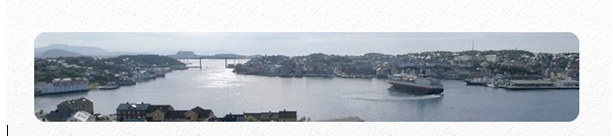 Digitale ferdigheter – en av fem grunnleggende ferdigheterDigitale ferdigheter er omtalt som en av fem grunnleggende ferdigheter i læreplanens generelle del. Læreplanverket definerer fem grunnleggende ferdigheter: lesing, skriving, regning, muntlige ferdigheter og digitale ferdigheter. Disse ferdighetene er nødvendige redskaper for læring i alle fag og er avgjørende for å kunne delta i utdanning, arbeid og samfunnsliv. Skolen skal legge til rette for og støtte elevenes utvikling av de fem grunnleggende ferdighetene gjennom hele opplæringsløpet. De grunnleggende ferdighetene hører hjemme i alle fag, men på hvilken måte avhenger av fagenes egenart. Hva er digitale ferdigheter: «Digitale ferdigheter vil si å kunne bruke digitale verktøy, medier og ressurser hensiktsmessig og forsvarlig for å løse praktiske oppgaver, innhente og behandle informasjon, skape digitale produkter og kommunisere. Digitale ferdigheter innebærer også å utvikle digital dømmekraft gjennom å tilegne seg kunnskap og gode strategier for nettbruk»(Iktplan.no. Utarbeidet av Senter for IKT i utdanningen -et ressurssenter under Utdanningsdirektoratet). IKT-satsing i KristiansundsskolenKristiansund Kommune satser på IKT i skolen, og vi har en plan som sikrer en felles standard på skolene. Satsingen innebærer at alle elever skal ha lett tilgang til nettbrett eller PC og internett, slik at de kan bruke digitale hjelpemidler der det bidrar til bedre læring. Elevene skal øke læringsutbyttet og være digitalt kompetente. Skolene ser dette som et viktig løft i læringsarbeidet.Satsingen innebærer en 1:1 dekning av utstyr, iPad for 1. – 4. trinn og PC for 5. – 10. trinn, i løpet av en tre årsperiode. I skoleåret 18/19 blir det kjøpt inn iPad til alle 1.- og 2. trinnselever og PC til alle 5.- og 8.-trinnselever i Kristiansund.For å få tildelt iPad eller elev-PC, må eleven og foresatte skrive under på en avtale på at en godtar reglene for bruk. Se eget ark med avtale for underskriving. Underskrevet avtale returneres til skolen barnet ditt går på. 